The Councillors are summoned to a Parish Council (Trust) Meeting on Monday, 19th July 2021 at North Luffenham Community Centre.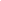 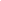 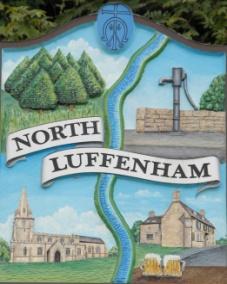 AgendaThe public may attend the meeting44/21	Apologies: 45/21	Declarations of Interest: 46/21	The public Forum47/21	To approve and sign Minutes as follows: Parish Council (Trust) meeting of 21st June 202148/21	Finance Report – ClerkTo receive a report from Cllr Burrows – Bank Reconciliation To receive, consider and approve Finance ReportTo receive, consider and approve the following payments:£315.00   Counties Ground	£224.29   Mow-All June invoice49/21	Field Gardens Report - Cllr CadeAllotmentsWoodland Walk: 50/21	Oval Report - Cllr Cade51/21	Date of next meeting: Monday 16th August 2021, immediately following the NLPC meeting.Barry ReadParish Clerk15th June 2021